Direction du Commerce Batna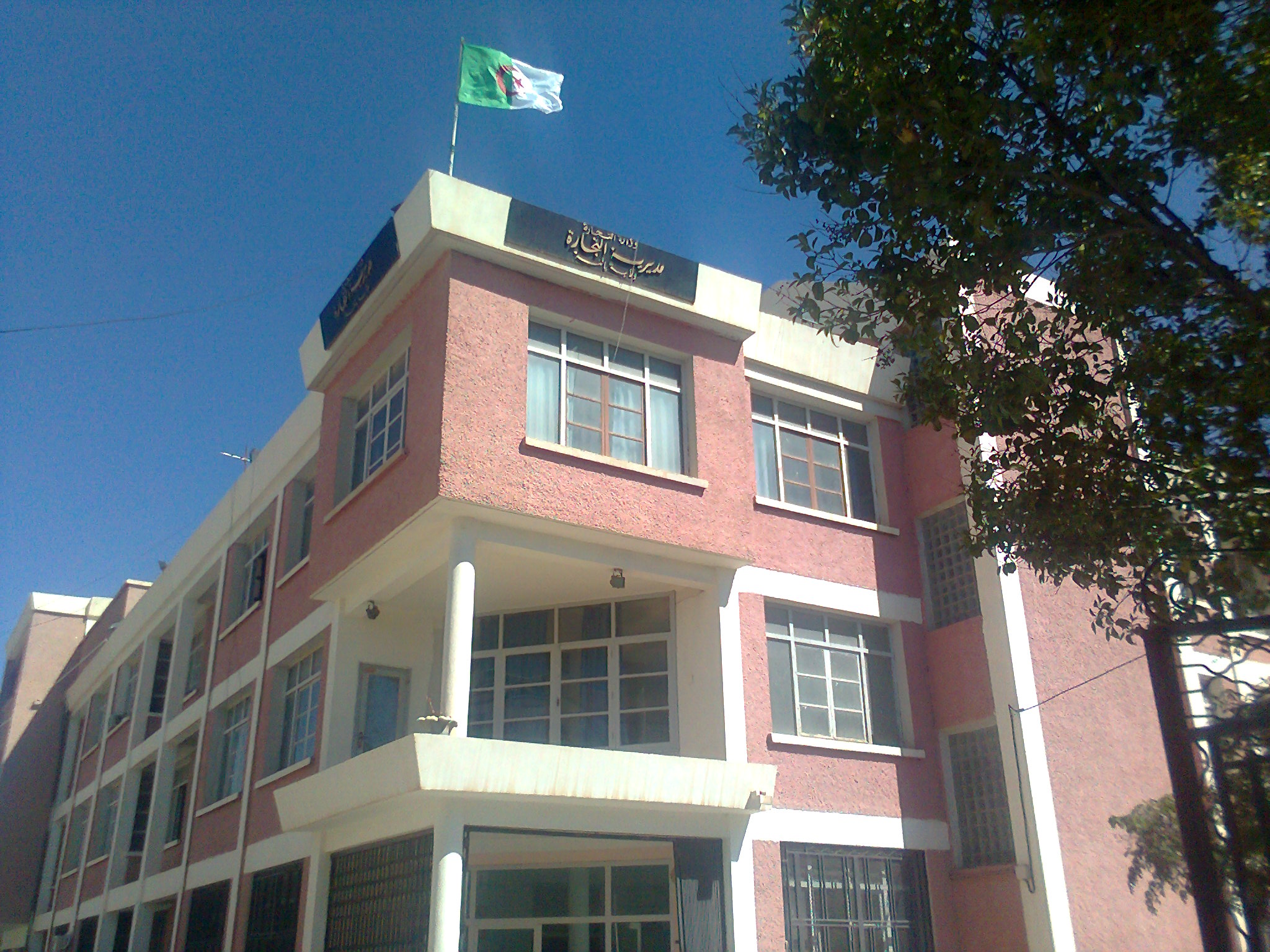 Bilan des activités des services de la direction  du commerce durant le mois OCTOBRE 2015Principales InfractionsBilan des Brigades MixtesNombre de Brigades54Nombre d’Interventions 3016Nombre d’Infractions446Nombre de Procès-Verbaux 442Nombre de Fermetures Administratives 20Nombre d’Echantillons prélevés 12Quantité de Produits Saisies (Tonnes)3,03494Principaux Produits SaisiesProduits Alimentaires-Tabac-Matériel et Drogues............Valeur de la Saisie (DA)627.054,26Montant de Défaut de Facture (DA)12.191.275,36Montant de Prix Illicite (DA)9.465,00Montant de Factures Fictives-Contrôle de la Qualité et de la Répression des FraudesContrôles des pratiques Commerciales*Manque d’’hygiène *Produits non Conformes* Manque d’Etiquetage*Défaut d’affichage des prix*Défaut de facturation*D.R.C*Activité commerciale sédentaire sans local.Commerce – Services VétérinairesCommerce –Impôts - DouanesNombre d’Interventions 1702Nombre d’Infractions0502Nombre de Procès-Verbaux 0502Nombre de Fermetures Administratives //Nombre d’Echantillons prélevés //Montant de Défaut de Facture (DA)0,0053/le montant des Factures non Conformes/76.152.583,93Principaux Produits Saisies4.140,00/Valeur de la Saisie (DA)17/